

Åsa

		Verksamhetsberättelse för SPF Seniorerna Åsa

		Styrelsen för SPF Seniorerna Åsa redovisar härmed 		föreningens verksamhet under 2022

		Styrelsen har under året haft följande sammansättning:

Ledamöter		P G Bonander	Ordförande, folkhälsoansvarig
				Avgick 2022-06-30 p.g.a. hälsoskäl
		Dan-Olof Åberg	T f Ordförande från 2022-07-01, 				program- och hemsidesansvarig, 				pressombud
		Boye Sandelius	Sekreterare
		Rolf-Arne Ullaeus	Kassör
		Monica Hjärn	Ledamot, medlemsansvarig och
				studieansvarig
		Sture Carlsson	Ledamot, reseansvarig			Calle Hagman	Ledamot, samrådet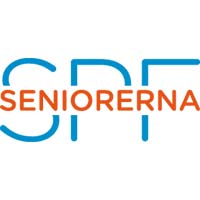 
Funktionärer	Rolf-Arne Ullaeus	Bostadsfrågor

Revisorer		Christer Südow	Ordinarie
		Lars Ranäng	Ersättare
Distriktsstämma	Den 25 mars på Katrinebergs folkhögskola deltog Dan-Olof 		Åberg, P G Bonander, Monica Hjärn och Boye Sandelius

Samrådsgrupp	Göran Bonander
		Calle Hagman	Valberedning	Lars G BjörkmanFöreningsfrågor	Årsmötet hölls 8 februari i Idrottsgården.
		Medlemsantalet den 2022-12-31 var 451 mot 448 förra året, 		plus två som inte betalt än. 
		Vi har nio registrerade vän-medlemmar hos oss.Årets verksamhet	Årsmöte
		Den 8 februari hölls sedvanligt årsmöte med underhållning 		av David Carbe och Johan Walter i Åsa Idrottsgård i när-		varo av 58 medlemmar 

		Månadsmöten
		Temadagen om friskvård den 11 januari ställdes in på 		grund av sjukdom men kommer i stället den 8 november.

		Den 8 mars gav Hjälmeskulla Handelsträdgård tips om 		matnyttiga växter. 

		Niklas Carlsson spelade gitarr och höll musikquiz den 
		5 april. 

		Den 17 maj svarade kommunens plan- och byggavdelning 		och West Estate på frågor om vad händer i Åsa i framtiden 		samt underhållning av Seniorkören.

		Det var uppstartsmöte den 6 september med traditionsenlig 		sillalunch och med underhållning av Ewa och hennes goa 		gubbar. 

		På mötet den 4 oktober kom Cajsa Löfmark från Gillis 		Edman och pratade om privatjuridik, framtidsfullmakt och 		testamente.
		
		Den 8 november berättar Vanja Björksiöö från Medley om 		gruppträning för seniorer, information av Västtrafik och 		Torbjörn Andersson berättar om nya vårdcentralen Fridlef i 		Frillesås.


		Året avslutades med julfest den 6 december med glögg, 		pepparkakor och stort julbord och underhållning av Bosse 		Liljedahl.

		Styrelsemöten
		Styrelsen har under året haft tio protokollförda samman-		träden, ett konstituerande möte och nio styrelsemöten.

		Resor
		En resa till Ullared anordnades under året. Den 4 mars var 		föreningen på Falkenbergsrevyn, Dubbeldosen. Trots dålig 		anslutning blev resan av den 12 april till Hornborgasjön och 		trandansen. En uppskattad resa den 14 juni gick till Saltön/		Grundsund med fisklunch på restaurang Smultron och Tång		Resorna till Smålands Museum i Växjö, Tändsticksmuséet i		Jönköping och Jul på fröken Trulls, Morlanda, fick ställas in.
		Styrelsens uppdrag och medverkan

		Valberedningen meddelar att det inte finns någon som tar 		på sig ordförandeposten. P G Bonander som vice ordförande 		kommer att över vid årsmötet.

		Vid styrelsemötet den 1 mars var bolaget West Estate genom 		Anna Brolin och presenterade planer på ett seniorboende 		norr om Kläppavägen intill nya Ölmevallaskolan och att vi 		kommer att driva frågan hur Vårdcentralen i Åsa, hemtjänst 		och äldreboende sköts.

		Den 3 mars var P G Bonander på KPR-dag i Katrineberg. 		Och ett möte med Kungsbackasenioren inför höstens val.

		Efter beslut att utse P G Bonander och Calle Hagman till 		ombud i samrådsgruppen och POSAM deltar de i samråds-		gruppens möte den 11 mars och i POSAM den 28 mars

		Däremellan hinner P G Bonander att vara på omsorgslyftet 		på Vård- och omsorgsförvaltningen den 18 mars.

		Den 25 mars var P G Bonander, Dan-Olof Åberg, Monica 		Hjärn och Boye Sandelius på distriktsstämman på Katrine-		bergs folkhögskola.

		P G Bonander har varit på ett POSAM-möte där endast sju 		av tolv kallade var närvarande.

		Calle Hagman var på möte med samrådsgruppen den 3 juni.

		Den 8 och den 24 augusti var Calle Hagman på POSAM-		möten där bl. a. de nya matleveranserna diskuterades.

		Dan-Olof Åberg och Calle Hagman deltog den 1 september i 		pensionärsföreningarnas utfrågning av politikerna inför 		valet den 11 september.

		Den 16 september var Dan-Olof Åberg på ett FORUM-möte 		där Elisabeth Nordin bland annat informerade om digitali-		seringen inom hemtjänsten.


		Dan-Olof Åberg och Calle Hagman var den 30 september på 		samrådsgruppens möte.

		Monica Hjärn och Calle Hagman var på kurs för medlems-		ansvariga den 14 oktober.

	
		27 oktober var Dan-Olof Åberg på ett möte med POSAM-		gruppen där det diskuterades varför det inte finns KPR i 		Kungsbacka kommun som är en av fem kommuner i		Sverige där det inte finns. Hravn Forsne menar att vårt 		FORUM täcker behovet av information.

		Rolf-Arne Ullaeus var på samrådsgruppens möte den 4 		november.

		Den 24 november var Dan-Olof Åberg och Calle Hagman på 		möte i FORUM-gruppen

		Vid vårt styrelsemöte den 28 november var Cecilia Alm från 		Studieförbundet Vuxenskolan och berättade lite om deras 		verksamhet och våra möjligheter att få hjälp med bland 		annat studiecirklar.

		På eftermiddagen den 28 november var Dan-Olof Åberg och 		Boye Sandelius på Varbergs Teater på uppspelsdag som 		anordnades av Hallands Bildningsförbund.

		Den 8 december var Dan-Olof Åberg och Calle Hagman på 		möte med POSAM. KPR diskuterades med flera punkter, 		där bland annat Vård- och Omsorg kommer in tidigare i 		planeringen för byggnation- och planprocessen.


		Åsa den 9 januari 2023


		Dan-Olof Åberg		Boye Sandelius
		T f ordförande		sekreterare



		Rolf-Arne Ullaeus		Monica Hjärn
		kassör			ledamot



		Sture Carlsson		Calle Hagman
		ledamot			ledamot